THE KENYA NATIONAL EXAMINATIONS COUNCIL DIPLOMA IN QUANTITY SURVEYING SURVEYING October / November 2012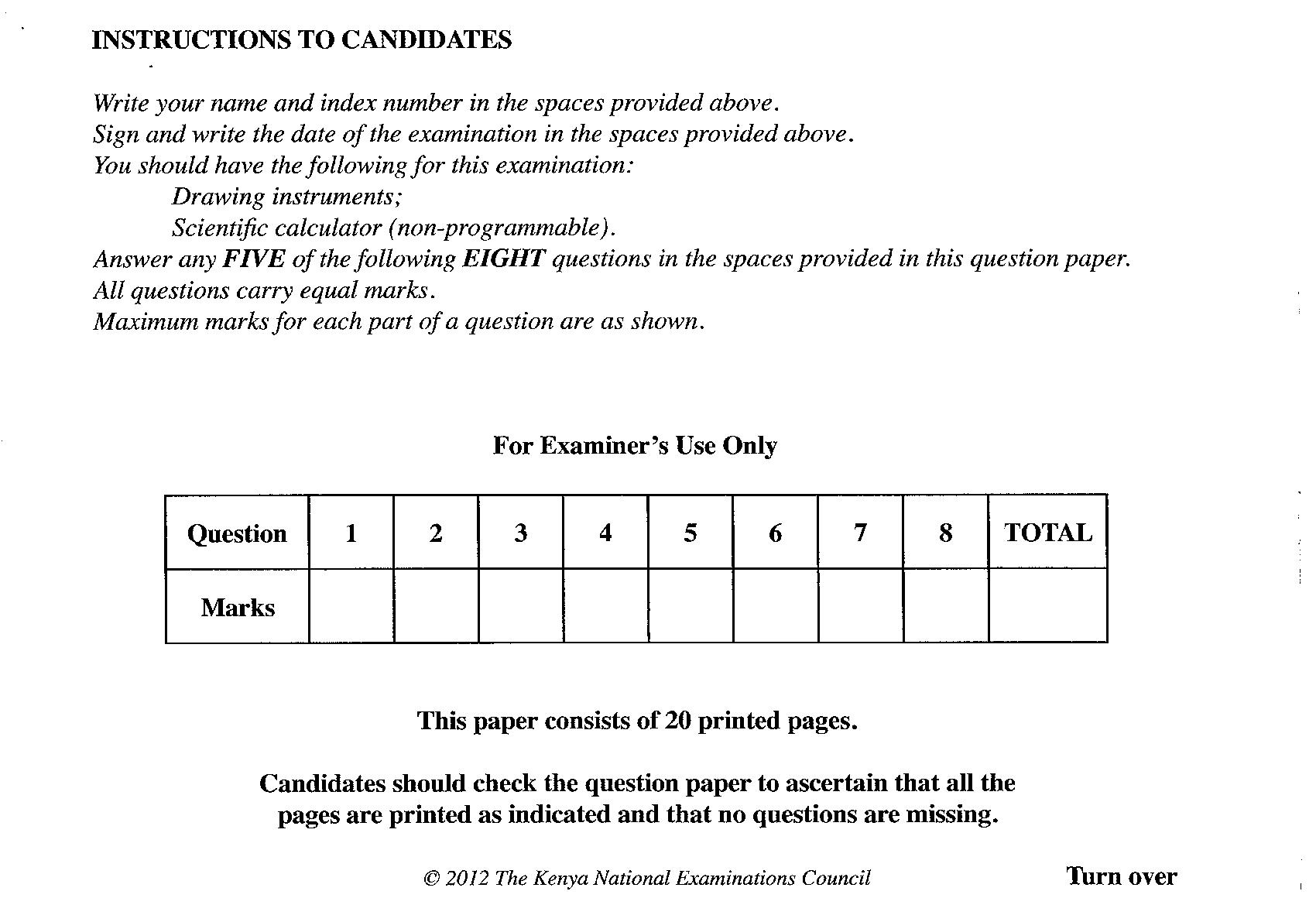 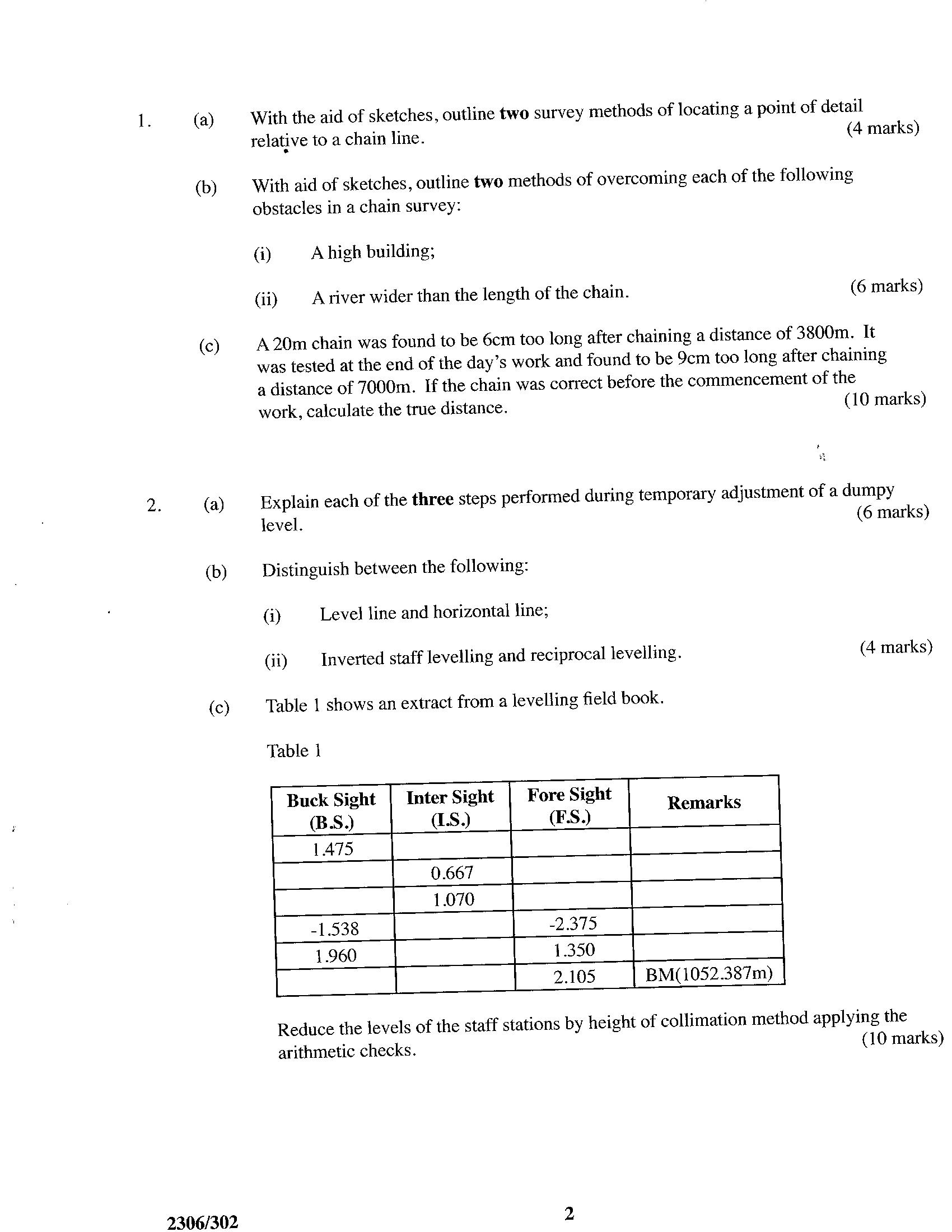 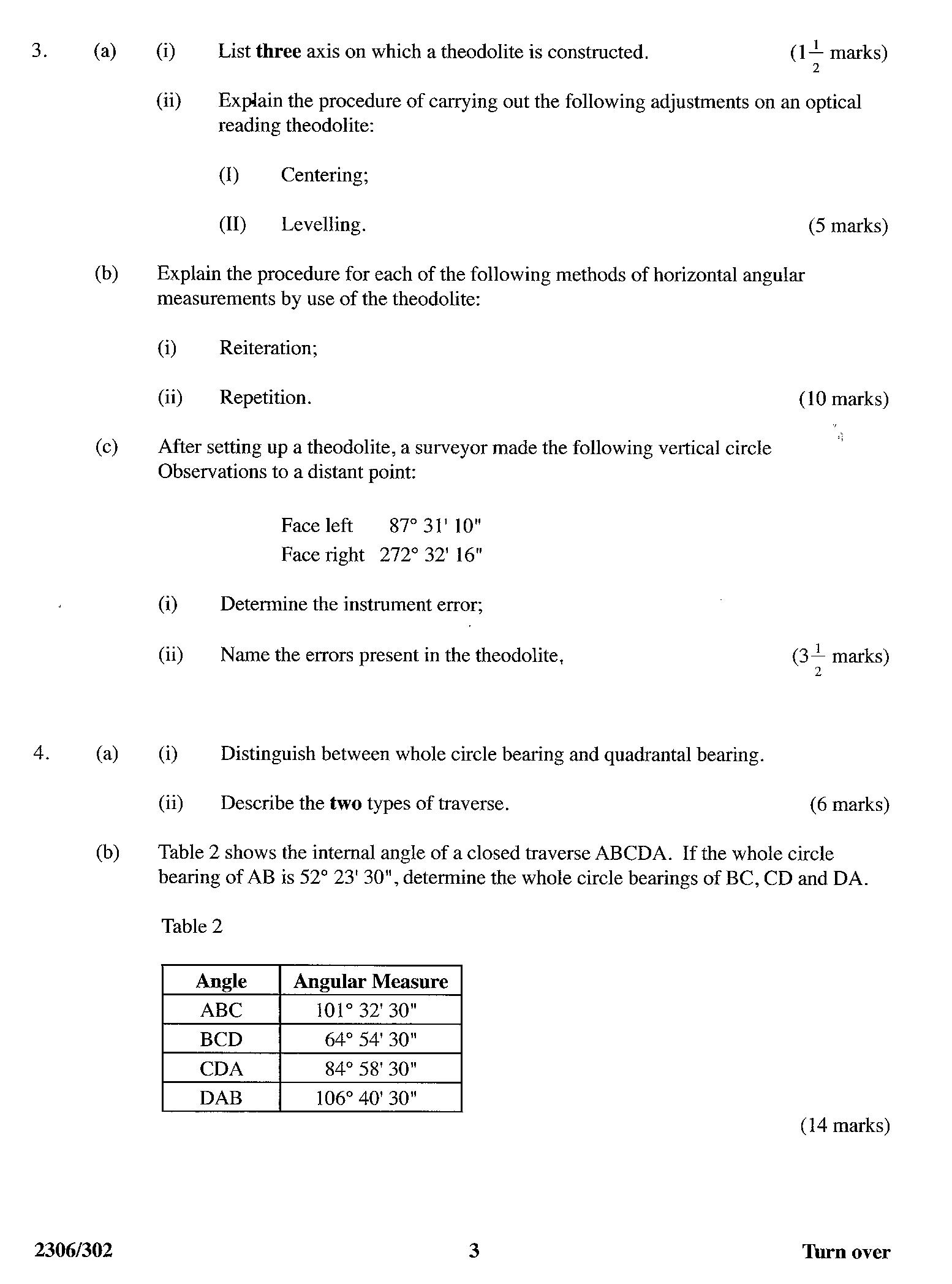 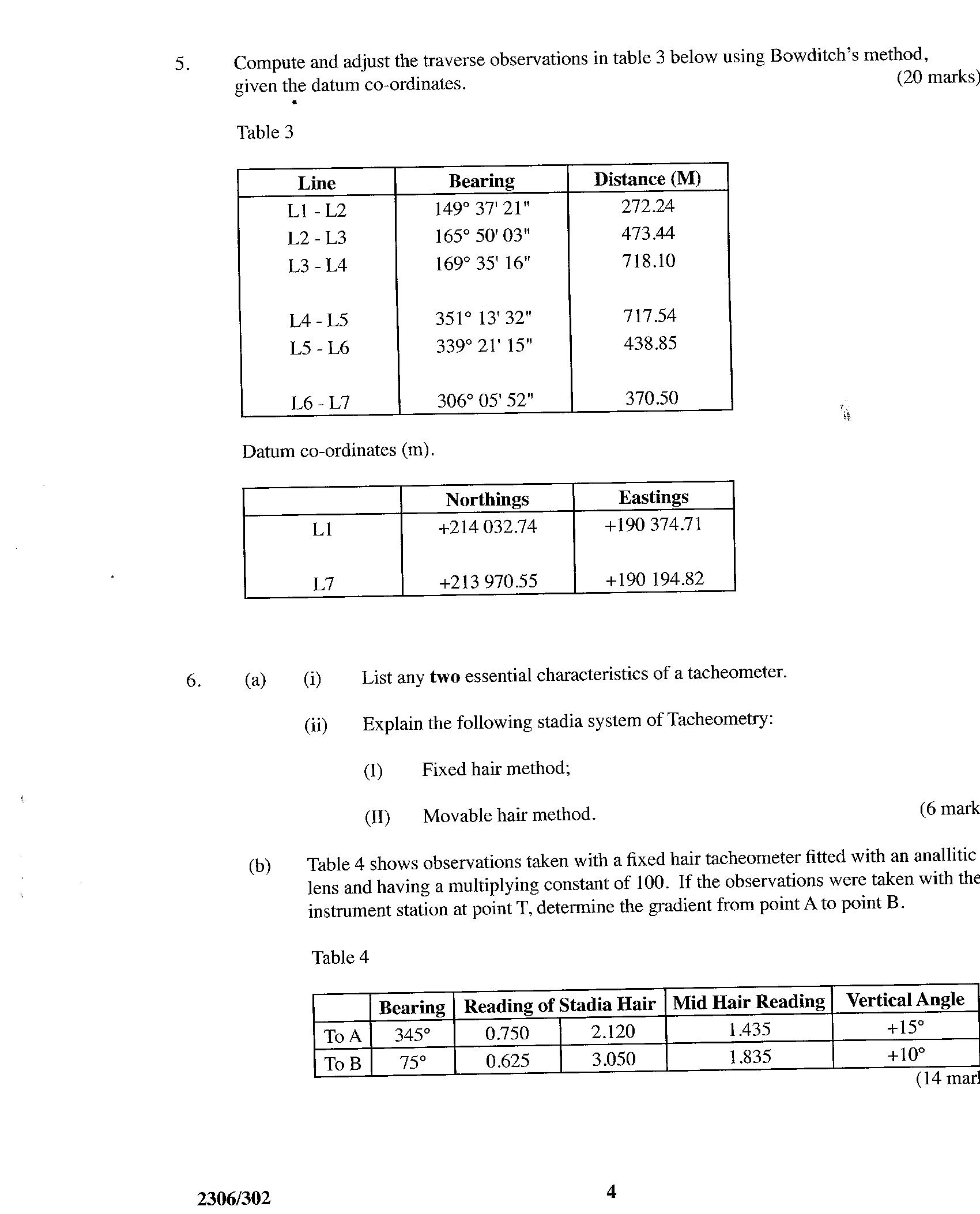 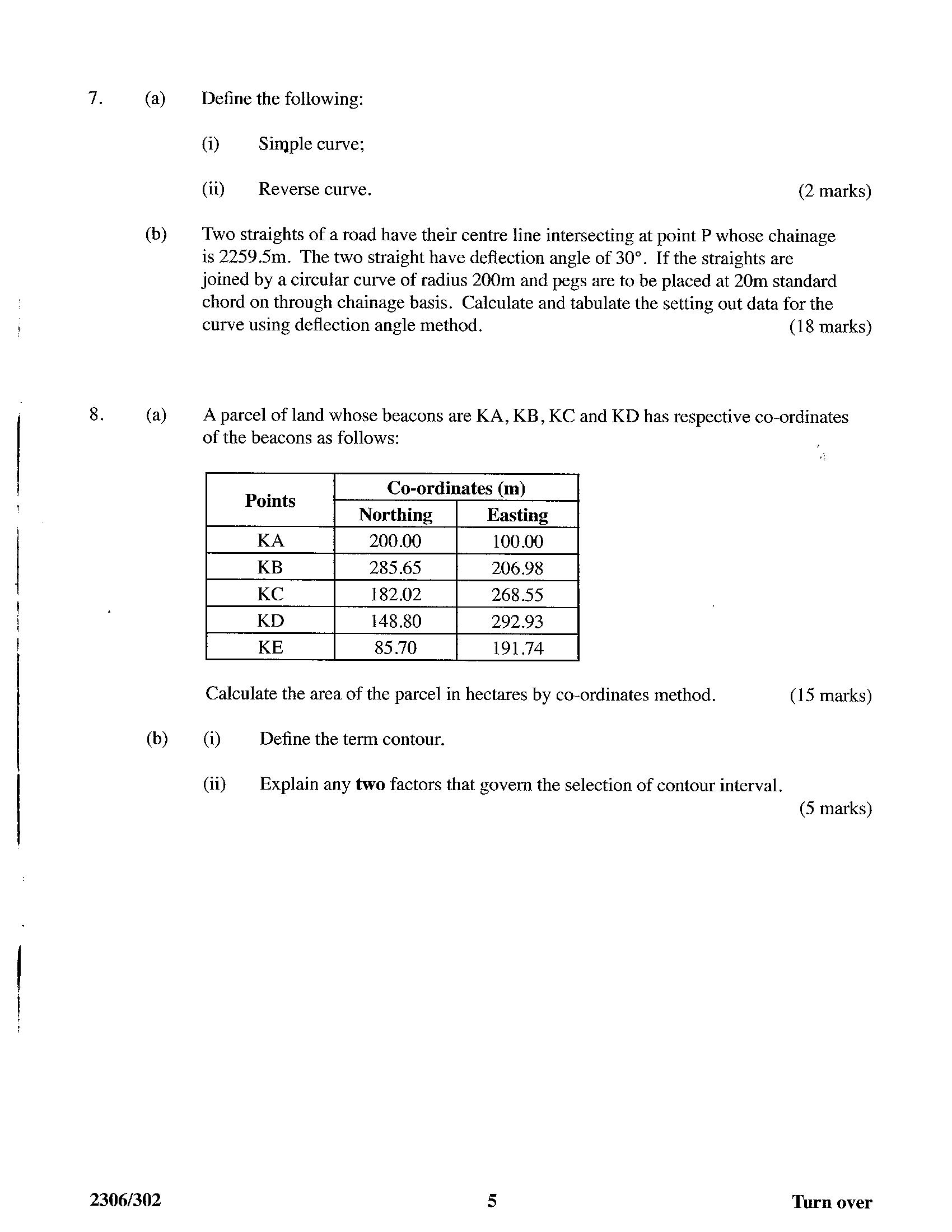 